02-228 ЗиЛ-433360 4х2 бортовой грузовик с деревянной платформой гп 6 тн, мест 3, прицеп до 8 тн, полный вес 11 тн, ЗиЛ-508.10 150 лс, 90 км/час, АМО ЗиЛ г. Москва, 1992-2007 г.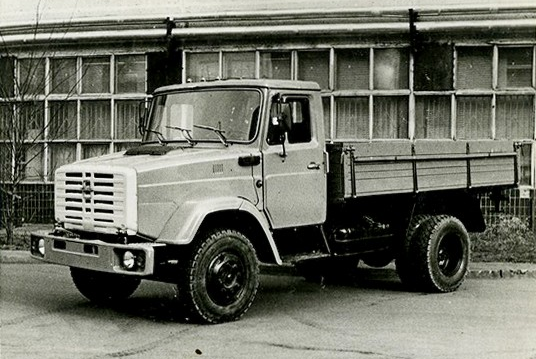  Замена для легендарного грузовика ЗиЛ-130(ЗиЛ 431410) - ЗиЛ-4333 представляет собой среднетоннажный грузовой автомобиль, выпускаемый серийно в различных вариациях с 1992 по 2007 г. Грузовик может комплектоваться разнообразными надстройками, что позволяет расширить его сферу применения. Отличие заключается в том, что на хорошо проверенное за годы долгого производства и эксплуатации шасси «стотридцатого» монтируют кабины от ЗиЛ-4331. Применяется нескольких силовых агрегатов, среди которых ЗиЛ-645; ЗиЛ-508.10 и ЗиЛ-508.300. В плане внешнего вида все модели полностью одинаковы. ТТХ машин отличаются в зависимости от типа двигателя, однако грузоподъемность остается неизменной 6830 кг для шасси и 6000 кг для бортового варианта, полная масса автопоезда достигает 19 т. Наибольшее распространение получили бортовые машины ЗиЛ-433360 с бензиновым двигателем, которые выпускались до 2006 г.     Большая популярность грузовиков ЗиЛ-4333 обусловлена в первую очередь более компактными габаритными размерами, что положительно сказывается на маневренности. Таким образом, этот грузовик может эффективно использоваться в городских условиях и при этом осуществлять перевозку довольно больших объемов груза. По сравнению с предшественником данная модель обладает более просторной кабиной. Однако уровень комфорта вырос совсем незначительно. Внутри установлено водительское сидение и сдвоенный пассажирский диван. Грузовик ЗиЛ-4333 имеет большое количество модифицированных версий, выпускаемых в разные периоды.Основные модификации ЗиЛ-4333, бортовые и шасси: С дизелем ЗиЛ-645 (8,74 л, 185 л.с.) ЗиЛ-433300 - бортовой;ЗиЛ-433302 - шасси; ЗиЛ-433306 - бортовой экспортный; ЗиЛ-433307 - бортовой экспортный тропический;  ЗиЛ-494500)(ЗиЛ-В4945) - шасси самосвала ЗиЛ-ММЗ-4508 (опытные образцы в 1980 г., выпуск с 1993 г.); ЗиЛ-494506 - шасси самосвальное экспортное (опытные образцы в 1986 г.); ЗиЛ-494507 - шасси самосвальное экспортное троопическое.С бензиновым двигателем ЗиЛ-508.10 (6л; 150 л. с.): ЗиЛ-433310 бортовой; 	ЗиЛ-43331А - шасси; ЗиЛ-433360 (ЗиЛ-43330А) - бортовой (1992-2006 г.); ЗиЛ-433362 - шасси;ЗиЛ-433364 - шасси с двухрядной кабиной; ЗиЛ-433366 - экспортный; ЗиЛ-433367 - экспортный тропический;ЗиЛ-433368 - шасси экспортное; ЗиЛ-433369 - шасси экспортное тропическое; ЗиЛ-478110 - грузовой фургон общего назначения (2000-2001 г.); ЗиЛ-478111 - изотермический грузовой фургон, предназначенный под установку холодильного оборудования (2000-2001 гг); ЗиЛ-478112 - изотермический грузовой фургон (2000-2001 г.); ЗиЛ-494560 - шасси самосвальное.Технические характеристики бортового ЗиЛ-433360* - На шинах ЕХ12.Двигатель бортового грузовика ЗиЛ-433360Стандартное оборудование ЗиЛ-433360СцеплениеОднодисковое, фрикционное, с периферийным расположением нажимных пружин.Диаметр ведомого диска 340 мм.Привод гидравлический с пневмоусилителем.Коробка передачПятиступенчатая.Передаточные числа коробки передач: первой - 7,44, второй - 4,10, третьей - 2,29, четвертой - 1,47, пятой - 1,00, заднего хода - 7,09Синхронизаторы на II, III, IV, V передачах.Управление коробкой передач - качающимся рычагом.Допускается отбор мощности от правого люка до 22 кВт.Ведущий мостОдноступенчатый, гипоидный.Передаточное число - 6,33.Карданная передачаДва карданных вала с тремя шарнирами, промежуточной опорой и шлицевым соединением.Шарниры на игольчатых подшипниках.Колеса и шины ЗиЛ 433360Колеса дисковые, 7,0 - 20.Шины радиальные, камерные, 260R508.Рулевое управлениеРулевой механизм с гидравлическим усилителем.Рабочая пара - винт с гайкой на циркулирующих шариках.Передаточное число - 20.Тормозная системаТормозные механизмы барабанного типа с двумя внутренними колодками и разжимным кулаком, установленные на всех колесах.Стояночная тормозная система с пружинными энергоаккумуляторами на заднем мосту.Тормозной привод пневматический, раздельный на тормозные механизмы переднего и заднего мостов, на последнем - автоматическое регулирование тормозных сил.Система электрооборудованияОднопроводная, с номинальным напряжением 12 В.Система зажигания контактно-транзисторная.Стартер напряжением 12 В, с электромагнитным тяговым реле и дистанционным управлением.Аккумуляторная батарея одна, напряжением 12 В.Генератор переменного тока со встроенным выпрямителем.Кабина ЗиЛ-433360Трехместная, двухдверная.Сиденье водителя отдельное, имеет механизм подрессоривания с регулируемой жесткостью в зависимости от массы водителя. Кроме того, регулируется положение в продольном направлении, а также наклон спинки и подушки.Пассажирское сиденье двухместное нерегулируемое.Стеклоочиститель трехщеточный с электрическим приводом.Омыватель ветрового стекла - насос с электроприводом.ПлатформаДеревянная с откидными бортами.Дополнительное оборудование ЗиЛ 433360Предпусковой подогревательБлокировка дифференциала с электропневматическим приводомСтабилизатор задней подвескиУтеплительный чехолМикропроцессорная система зажиганияСпальная полкаОбогреватель спальной полкиКолесная формулаКолесная формула4х2Масса перевозимого груза, кгМасса перевозимого груза, кг6000Масса снаряженного автомобиля, кгМасса снаряженного автомобиля, кг4475Распределение нагрузки на дорогу от снаряженной массы через шины, Н (кгс)передних колес22050 (2205)Распределение нагрузки на дорогу от снаряженной массы через шины, Н (кгс)заднего моста22700 (2270)Допустимая полная масса автомобиля, кгДопустимая полная масса автомобиля, кг11000Допустимые нагрузки на дорогу от полной массы через шины, Н (кгс)передних колес30000 (3000)Допустимые нагрузки на дорогу от полной массы через шины, Н (кгс)заднего моста80000 (8000)Полная масса автопоезда, кгПолная масса автопоезда, кг19000Внутренние размеры платформы, ммдлина3752Внутренние размеры платформы, ммширина2326Внутренние размеры платформы, ммвысота бортов575Радиус поворота, мРадиус поворота, м6,9Максимальная скорость, км/чпри полной массе автомобиля90Максимальная скорость, км/чпри полной массе автопоезда80Контрольный расход топлива при V=60 км/ч, л/100 кмавтомобиля25,8*Контрольный расход топлива при V=60 км/ч, л/100 кмавтопоезда33,0*Вместимость топливного бака, лВместимость топливного бака, л175Модель двигателяЗиЛ-508.10Тип двигателякарбюраторныйЧисло и расположение цилиндровV8Рабочий объем, л6,0Степень сжатия7,1Мощность, л.с. (кВт)150 (110) при 3200 мин.-1Крутящий момент, кгс·м (Н·м)41 (402) при 1800-2000 мин.-1